Publicado en Ciudad de México el 15/12/2023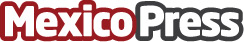 Cleveland Clinic: cómo manejar la depresión navideñaLas fiestas pueden ser difíciles para la salud mental, pero hay formas de sobrellevarlasDatos de contacto:Roberto CastroConsultor55 47 88 84 83Nota de prensa publicada en: https://www.mexicopress.com.mx/cleveland-clinic-como-manejar-la-depresion_1 Categorías: Nacional Medicina Psicología Bienestar http://www.mexicopress.com.mx